Комерційна пропозиція №2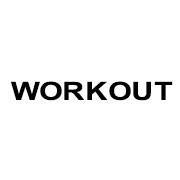 Пропонований перелік виробів:Всього:125551,00грнДоставка та встановлення:35000,00грнЗ повагою, Наталія+38(098)-854-92-70+38(063)-799-49-25 VIBERhttps://workout.net.ua/workout.net.ua@gmail.com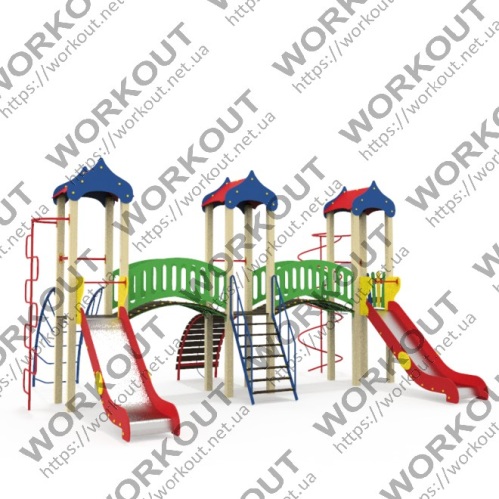 Ігровий комплекс «Волшебник» Н1400(Д*Ш*В):5900x4190x3200Металоконструкція – стоєві- труба 60*60мм, 40*20мм, d=25мм.,42мм.,32мм., спуск гірки-харчованержавійка 1мм.. Металеваконструкціяпофарбована порошковою фарбою для зовнішніхробіт та запечена в пічці при 180*С. Перед фарбуваннямвиробавсіметалевічастинипроходятьетапдробеструєннясталевимдробомсіченням 0,8 мм. Декоративнеоздоблення - вологостійка фанера СР/СР завтовшки 12 мм пофарбованафарбою для зовнішніхробіт на гумовійоснові (акриловафарба на воднійоснові, безпечна для використаннядітьми). Підлога - фанера ламінована водостійка.15мм.-20мм. Всіболти та іншікріпильніелементизахищеніщільнозакритимиантивандальнимипластиковими заглушками.Конструкціяобов’язковобетонується!1шт7555675556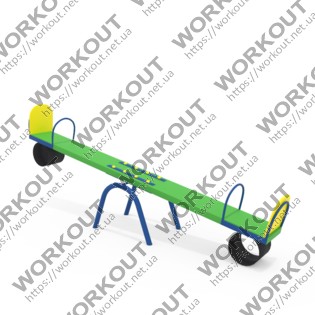 Балансир -1(Д*Ш*В): 2300x450x500Гойдалка-балансир складається з дошки завтовшки-40мм ,спінки та металевого каркасу-основи з труби D=42мм,та D-25мм. Гойдалка-балансир маєгумовий буфер підобомасидіннямизавтовжки 17мм. Металеваконструкціяпофарбована порошковою фарбою для зовнішніхробіт та запечена в пічці при 180*С. Вологостійка фанера СР/СР завтовшки 12 мм пофарбованафарбою для зовнішніхробіт на гумовійоснові (акриловафарба на воднійоснові, безпечна для використаннядітьми). Загальнийрозмір L=2300мм, В=450мм, H=600мм, без урахуванняглибинибетонування. Всіболти та іншікріпильніелементизахищеніщільнозакритимиантивандальнимипластиковими заглушками. Конструкція обов’язково бетонується!1шт49004900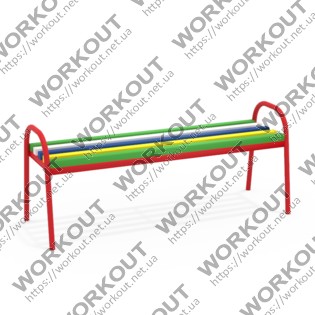 Лавочка "Садовая"(Д*Ш*В):1500x400x700Труба 40*20мм, d=32мм. Брус 40*50мм2шт32006400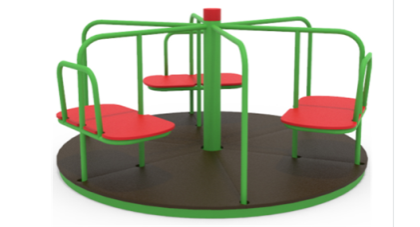 Карусель «Веселье»(Д*Ш*В):1600x1600x700Труба 40*20мм, 20х20, d=89мм, d=25мм,32мм,22мм., підлога –фанера водостійка ламінована.15мм., сидіння - вологостійка фанера СР/СР завтовшки 12 мм пофарбованафарбою для зовнішніхробіт на гумовійоснові (акриловафарба на воднійоснові, безпечна для використаннядітьми). Металеваконструкціяпофарбована порошковою фарбою для зовнішніхробіт та запечена в пічці при 180*С.Конструкціяобов’язковобетонується!1шт1090210902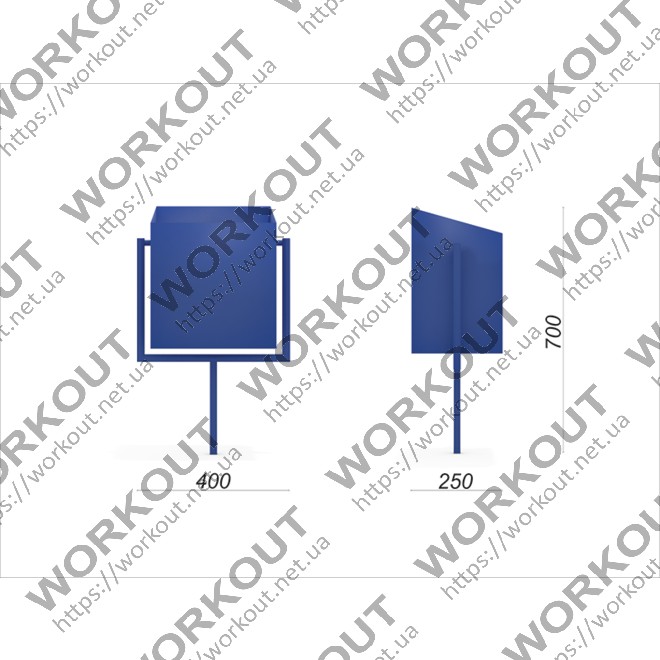 Урна-2(Д*Ш*В): 400x250x700Труба 20*20мм. Листовий метал 1,5мм2шт8501700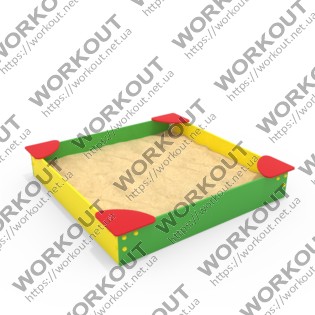 Пісочниця «Стандарт»(Д*Ш*В): 1500x1500x250Ніжки труба 40*40мм. Вологостійка фанера СР/СР завтовшки 12 мм пофарбованафарбою для зовнішніхробіт на гумовійоснові (акриловафарба на воднійоснові, безпечна для використаннядітьми).1шт35003500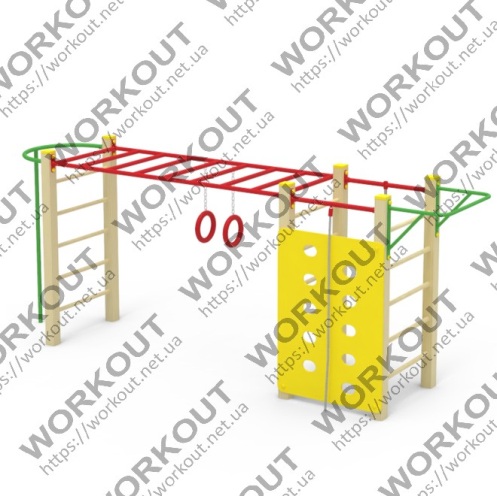 СПК «Спорт 16»(Д*Ш*В):3600х800х2000Металоконструкція – стоєві- труба 60*60мм, 40*20мм, d=25мм.,42мм.,32мм., Металева конструкція пофарбована порошковою фарбою для зовнішніх робіт та запечена в пічці при 180*С. Декоративне оздоблення - вологостійка фанера СР/СР завтовшки 12 мм пофарбована фарбою для зовнішніх робіт на гумовій основі (акрилова фарба на водній основі, безпечна для використання дітьми). Всі болти та інші кріпильні елементи захищені щільно закритими антивандальними пластиковими заглушками1шт1389313893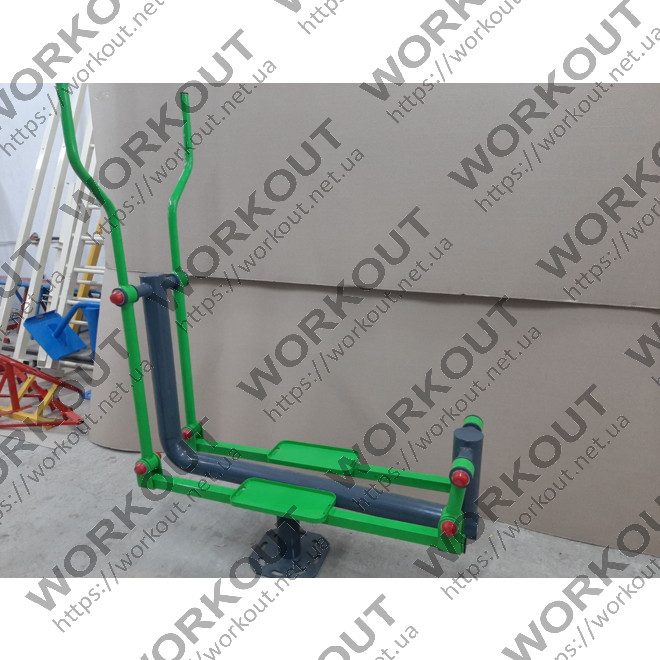 Вуличний тренажер «Лыжник»(Д*Ш*В):1400х592х1660Тренажер використовується для заняття на вулиці, який виготовлено із проф. металу січенням Ø114х3мм Ø89х3мм., Ø42х3мм., Ø32х3мм., пластина 6мм., прут металевий Ø16мм. Заставні деталі та всі металеві частини обладнання мають порошкове покриття. Метизи, що використовуються, оцинковані та мають захисні пластикові заглушки. Металева конструкція пофарбована порошковою фарбою для зовнішніх робіт та запечена в пічці при 180*С. Перед фарбуванням вироба всі металеві частини проходять етап дробеструєння сталевим дробом січенням 0,8 мм.1шт87008700